TRIPARTITE TRANSPORT AND TRANSIT FACILITATION PROGRAMME (TTTFP): TECHNICAL ASSISTANCE CONTRACTPROJECT OFFICE REQUIREMENTS GABORONE: IT SERVICES1.	SCOPE OF WORKThe following table provides a high-level summary of the equipment and services required:2.	SPECIFICATIONSThe following sections provide specifications of the hardware and software required to satisfy the scope of work.2.1	SoftwareOffice EnvironmentThe software solution to be supplied which complies with the requirements is Microsoft (MS) Office 365 Business Premium. 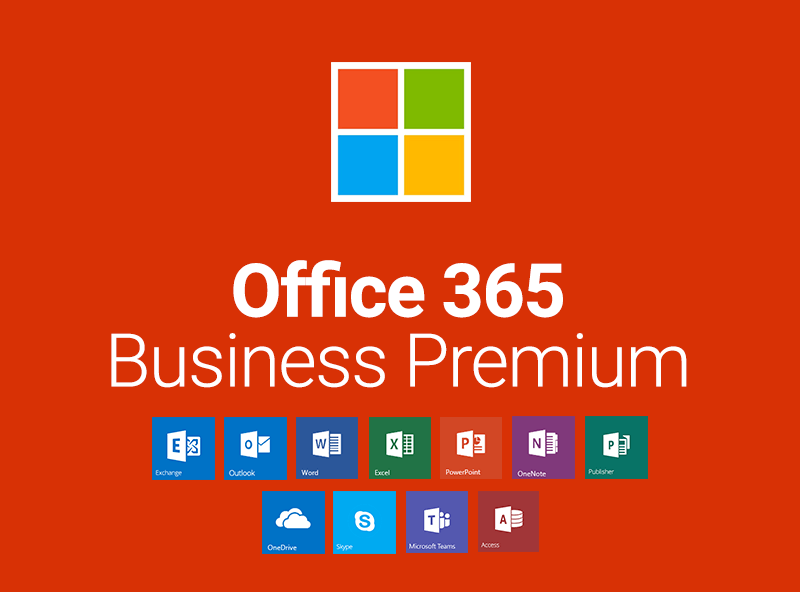 MS Office 365 Business Premium does not include MS Visio and MS Project. These packages therefore are to be supplied in addition to MS Office 365 Business Premium.Key FeaturesMS Office 365 Business Premium provides inter alia the following key features and online services:Core products include Microsoft Word, Excel, Outlook, PowerPoint, SharePoint, Publisher, OneDrive, OneNote, Skype for Business and Access (PC only).Seamless experience across multiple devices (including personal computers, Macs, tablets, and mobile phones).Synchronized email and calendars (Outlook) with access from desktop and web browsers including a 50 GB mailbox per user and attachments up to 150 MB.Extensive file sharing and storage (OneDrive for Business) with 1 TB of One Drive storage per user.Live online conferencing, as well as messaging, voice calls, and video calls (Skype for Business).Team collaboration applications such as a Hub for teamwork (MS Teams), Corporate social network (Yammer).Additional online services and applications such as Interactive report generation (Sway) and a robust content search engine (Office Delve).Advanced security options.MS also provides special pricing options for government organizations that include additional features and benefits.  Refer to https://products.office.com/en-ZA/government/compare-office-365-government-plans for more information about Office 365 Government plans.The Office 365 Enterprise E3 (Government Pricing) option is recommended. In addition to the features mentioned above, key features of the Office 365 Enterprise E3 (Government Pricing) option include inter alia:File storage and sharing with unlimited OneDrive storage; andBusiness email, calendar, and contacts with a 100GB mailbox.To protect the laptops and server from viruses and malware, the following software it to be supplied:ESET Secure Business, inclusive of the following:ESET Endpoint Antivirus for WindowsESET Endpoint Antivirus for Mac OSESET NOD32 Antivirus Business Edition for LinuxESET Endpoint Security for AndroidESET Mobile Device Management for Apple iOSESET Shared Local CacheESET Virtualization Security for VMwareESET File Security for Microsoft Windows ServerESET File Security for Linux / FreeBSDESET File Security VM extension for Microsoft AzureESET Endpoint Security for WindowsESET Endpoint Security for macOSESET Mail Security for Microsoft Exchange ServerESET Mail Security for Linux / FreeBSDESET Mail Security for IBM DominoESET Security for KerioESET Remote AdministratorESET Remote Administrator VM for Microsoft AzureMalwarebytes Endpoint Security, inclusive of the following:• Proactive anti-malware/anti-spyware scanning • Three system scan modes (Quick, Flash, Full) • Malicious website blocking • File execution blocking • Malwarebytes Chameleon technology • Delete-on-reboot optionSystem EnvironmentFor backup of the server, the following back-up software is to be supplied:Veeam® Backup & Replication™Key FeaturesBuilt-in management for Veeam Agent for Microsoft Windows: Reduced data protection management complexity and improved usability through the addition of agent-based backup capabilities in the Veeam Backup & Replication console, including a single pane of glass for Availability of virtual, physical and cloud workloads, centralized backup agent deployment, and Windows Server Failover Cluster support. Image-level VM backups: Create application-consistent backups with advanced application-aware processing Backup from Storage Snapshots: Generate ultra-fast backups with low RPOs from storage snapshots from an ever-growing list of the world’s leading storage providers Scale-out Backup Repository™: Create a single virtual pool of backup storage to which backups can be assigned, offering the freedom to easily extend backup storage capacity Veeam Cloud Connect: Get backups off site without the cost and complexity of building and maintaining an off-site infrastructure; fast and secure cloud backup to a service providerSureBackup®: Automatically test and verify every backup and every virtual machine (VM) for recoverability Built-in WAN acceleration: Get backups off site up to 50x faster and save bandwidth Direct Storage Access: Perform vSphere backups faster and with reduced impact by backing up via Direct SAN Access and Direct NFS Access2.2	HardwareThe following sections provide a description of the recommended IT infrastructure that is required to operate an office for the TTTFP project with an expected number of 5 users.WorkstationsIt is recommended to use a leading brand with a solid support infrastructure and footprint in the country of residence to ensure good support and honouring of warranties.Project Manager WorkstationThe proposed configuration comprises of the following components:The following additional components are to be supplied:Workstations for Project Assistant and visiting Short Term Experts (STEs)It is proposed to supply the other staff members with mid-range high performance i5 travel laptops.  The proposed configuration comprises of the following components:The following additional components are to be supplied:NetworkIt is recommended to implement a wireless network in the office.  Internet access will be required for e-mail, cloud storage, document collaboration and other project related functions. For Internet failover it is recommended that the supplied equipment provide cellular technology as a failover option.The proposed equipment should provide industry leading security technology to protect both the wireless network as well as providing firewalling for the perimeter of the network.  It is recommended to use equipment with the added feature of protecting the network against exploits, malware, malicious web sites and other threats. The proposed configuration comprises the following components:WatchGuard XTM 5 series Wi-Fi router, access point and firewall. 300Mbps Wireless N Micro USB AdapterServerIt is recommended that a small server be installed for the purpose of providing local storage to enable document sharing in the event where there is no internet connectivity.  For backup of the server, a NAS device is to be provided together with backup software.Small ServerNAS Device:In addition, a server rack will be required to mount the server/ NAS device and the router/firewall combo device in the server room. The recommended specification is 25U Server Rack 800 x 600.2.3	Office EquipmentThe following sections provide recommendations for the hardware components to enable paper processing (copying, printing, etc.) and presentations (projection).PresentationsFour Dell 1650 DLP - 3D projectors are recommended to allow for 2 teams to concurrently engage in meetings and workshops or to project multiple language presentations simultaneously.  The proposed configuration comprises the following features and components:Paper processingIt is recommended to use a commercial colour laser multi-function printer for paper processing tasks – scan, copy and print.  The device must be capable of scanning to e-mail, cloud and network.  It must provide for high printing and other document handling volumes.  It is recommended to provide an additional colour laser printer capable of handling paper sizes of up to A3. The proposed configuration comprises the following features and components:HP LaserJet Pro 500 colour M570dw 4in1 – Print, Copy, Scan, Fax;HP Colour LaserJet 500-sheet Paper and Heavy Media Tray; andHP Colour LaserJet CP5225DN – Print only, including A3 page sizes.The table below provides technical specifications for the abovementioned hardware components.Transport CasesIt is recommended to supply four (4) cases with wheels and extension handle to be used for safe transportation of equipment such as the presenting laptop, projectors and banners.  Cases must have a lockable outer shell from either Aluminium or Hard Plastic with foam inserts to enable packing of equipment as required.  The interior dimensions must be as follow:2 units of 34.0 x 24.0 x 12.5" / 86.4 x 61.0 x 31.8 cm 2 units of 19.8 x 11.0 x 7.6" / 50.3 x 27.9 x 19.3 cmExamples of cases with a Hard Plastic shell are the Pelican 1510M Case or SKB series with the following recommended features:Water and dust resistant,Automatic Pressure Equalization Valve that balances interior pressure,Retractable extension handle, andQuiet rolling stainless-steel bearing wheels.3.	SCHEDULE OF QUANTITIES3.1	SoftwareMS Office 365 Business PremiumThe cost of MS Office 365 Business Premium is expressed as a rate per user per month.  The product can be purchased either via a monthly commitment or an annual commitment and government pricing (Office 365 Enterprise E3) must be supplied for both options. MS VisioMS ProjectThe Project Manager and at least one other member will need the Online Professional licence to manage the project, whilst all other members need the Online Essentials licence to view the project and manage their own tasks. Anti-Virus & Malware:Backup & Replication:3.2 	Hardware#DescriptionDescription1Provide hardware and software architecture for the project team located in dedicated project offices, inclusive of:Provide hardware and software architecture for the project team located in dedicated project offices, inclusive of:1i.File server, together with storage device and backup software1ii.Laptops & accessories1iii.Office network/ Wi-Fi1iv.Copying/ printing/ projection in board room1v.Email solution1vi.Internet access1vii.Network security2Establish a cloud storage facility where reference documents can be stored and used by the project team. Establish a cloud storage facility where reference documents can be stored and used by the project team. 2i.These documents must be protected from both accidental and intentional deletion by co-workers.2ii.Stakeholders must be able to receive links, from which they can download reports in order to comment or approve without the need by the sender to attach the reports to an email.3Obtain a standard set of software licences for PMU and admin support staff (between 5 and 10 licences). This will include the following software:Obtain a standard set of software licences for PMU and admin support staff (between 5 and 10 licences). This will include the following software:3i.Microsoft (MS) Office: Word, Excel, Power Point, Visio, Projects and Outlook3ii.Anti-virus3iii.Anti-malwareComponentSpecificationLaptopDell Latitude 7390Processor8th Gen Intel® Core™ i7-8650U Processor (Quad Core, 8M Cache, 1.9GHz,15W, vPro)Display13.3" Non-Touch FHD (1920X1080) Anti-GlareRAM16GB, 1x16GB, 2400MHz DDR4 MemoryStorageM.2 512GB SATA Class 20 Solid State Drive GraphicsIntel® UHD Graphics 620 with DisplayPort over USB Type-C with Core i7 vProNetworkIntel® Dual-Band Wireless-AC 8265 Wi-Fi + BT 4.2 Wireless Card (2x2)Battery60 Whr Long Life CycleOperating SystemMicrosoft Windows 10 Professional Licence Warranty3 Year extended warranty on Next Business Day basisComponentSpecificationMonitor23" Full HD (1920 X 1080) DP VGA monitorAccessoriesDell Wireless Desktop keyboard and mouseLaptop carry case12.5" high x 14.5" wide "spinner" mobile office with 4 wheels, retractable handle with 2 locking points, padded computer (up to 15.4") and accessory compartments, separate file section, 100% nylon with fabric liningComponentSpecificationLaptopDell XPS 13 9360 Processor7th Generation Intel Core i5-7200U Display13.3” FHD AG (1920 x 1080) Infinity Edge Non-Touch DisplayRAM8GB LPDDR3 1866MHz RAMStorage256GB Solid State DriveGraphicsIntel HD GraphicsNetworkKiller 1535 802.11ac 2x2 WiFiOperating SystemMicrosoft Windows 10 Professional Licence Warranty3 Year extended warranty on Next Business Day basisComponentSpecificationMonitorDell 23" Full HD (1920 X 1080) DP VGA monitorAccessoriesMicrosoft Wireless Desktop keyboard and mouseLaptop carry caseRolling laptop case with 2 wheels, telescopic handle, padded computer (up to 15.4") compartments, separate file section, 100% nylon with fabric liningComponentSpecificationServerDell PowerEdge T130 Tower ServerProcessorE3-1220v6 3.0GHz Intel ProcessorRAM16GB Storage4x 2TB NLSAS HDD (RAID-5 total usable storage 6TB) – Expandable in futureStoragePERC H330 RAID ControllerStorageDVD-RWWarranty3 Year Next Business Day WarrantyOperating SystemWindows 2016 Standard Edition with 5 CALsComponentSpecificationNAS DeviceRS816 4-BAY MAX 40TBRAM2GBProcessorDC1.8GHZInternal StorageBAREBONE with 4x 2TB Internal storage – Expandable in futureAccessoriesRackmount ChassisWarranty3 Year Next Business Day WarrantyComponentSpecificationWeight3.5 kgDimensions32 cm x 25 cm x 9.5 cmLumens3800 ANSI lumensProjection technologyDLP HD 720pProjector ResolutionWXGA (1280 x 800)Contrast Ratio2,200:1Aspect Ratio16:10Graphics Resolution1280 x 800,1280 x 720 (HD 720),1920 x 1080 (HD 1080)Lamp life3000 hProjection distancef=18.2~21.8 mmNoise level37dBAVideo modes480p, 720p, 1080i, 1080p, 480i, 576i, 576pWarranty2 years warrantyProjector brightness3500 ANSI lumensProjection technology DLPProjector native resolutionWXGA (1280x800)Service life of lamp3000 h Bulb power225 WService life of lamp (economic mode)4000 hFocal length range (f-f) 18.2 - 21.8 mmAperture range (F-F)2.4 - 2.66Throw ratio1.28 -1.536Analog signal format systemNTSC,NTSC 4.43,NTSC J,NTSC M,PAL,PAL B,PAL D,PAL G,PAL H,PAL L,PAL M,PAL N,PAL Nc, SECAMSupported graphics resolutions1280 x 800,1280 x 720 (HD 720),1920 x 1080 (HD 1080)Supported video modes1080i, 1080p, 480i, 480p, 576i, 576p, 720pHDMI connector typeFull-sizeComponentSpecificationHP LaserJet Pro 500 colour M570dw 4in1 - Print, Copy, Scan, FaxHP LaserJet Pro 500 colour M570dw 4in1 - Print, Copy, Scan, FaxNumber of users5-15 UsersPrint SpeedPrint up to 30 ppm Black & up to 30 ppm ColourPrint ResolutionPrint up to 600 x 600 dpiCopy ResolutionCopy up to 300 x 300 dpiScan SpeedScan up to 35.5 ipm (black & white) & up to 13.5 ipm (colour)Fax MemoryFax Memory up to 250 pagesDuplex printingAutomatic (standard)Control Panel8.89 cm touchscreen, LCD (colour graphics)Scanner HeadDual Head scannerScanner Advanced FeaturesScan to: email, network folder, cloud, USBNetwork CapabilitiesBuilt-in 10/100/1000 Fast EthernetWireless card, Wireless Direct PrintingSupplies:HP 507A Black Laser Jet Toner Cartridge - CE400ASupplies:HP 507A Cyan Laser Jet Toner Cartridge - CE401ASupplies:HP 507A Magenta Laser Jet Toner Cartridge - CE403ASupplies:HP 507A Yellow Laser Jet Toner Cartridge - CE402AHP Care Pack ServicesU6Y78E – HP 3 year Next Business Day Colour Laser Jet M470 Multifunction printer Hardware SupportDurability ratingsDuty Cycle up to 75000 ppmAccessoriesCF084A – H P Colour LaserJet 500-sheet Paper and Heavy Media TrayComponentSpecificationHP Colour LaserJet CP5225DNHP Colour LaserJet CP5225DNNumber of users5-15 UsersPrint SpeedPrint Up to 20 ppm Black & Up to 20 ppm ColourMaximum Paper SizeA3MemoryDDR2 144-pin SDRAM DIMMPrinting ResolutionBlack and Colour printing up to 600 x 600 dpiImage resolution technologyHP ImageREt 3600 LanguagesHP PCL 6, HP PCL 5c, HP Postscript level 3 emulationNumber of sheets per tray100 sheets tray 1, 250 sheet trays 2NetworkBuilt-in Fast Ethernet 10/100 Base-T networking,Printing FeaturesBuilt-in automatic two-sided printingSupplies:HP 507A Colour Laser Jet Black Print Cartridge - CE740ASupplies:HP 507A Colour Laser Jet Toner Cyan Print Cartridge - CE741ASupplies:HP 507A Colour Laser Jet Toner Yellow Print Cartridge - CE742ASupplies:HP 507A Colour Laser Jet Toner Magenta Print Cartridge - CE743AHP Care Pack ServicesUT431E – HP 3 year Next Business Day SupportDescriptionNumber of usersPrice per UnitNo of Months or YearsTotal Cost for all user and periodMS Office 365 Business Premium (Monthly commitment)636MS Office 365 Business Premium (Annual commitment)63DescriptionNumber of usersPrice per UnitNo of YearsTotal Cost for all user and periodPlan 1 (Annual commitment)53DescriptionNumber of usersPrice per UnitNo of Months or YearsTotal Cost for all user and periodOnline Professional licence (Monthly commitment)212Online Essentials licence (Monthly commitment)33DescriptionNumber Price per UnitNo of Months or YearsTotal Cost for all user and periodESET Secure Business Anti-Virus Licence per annum612Malware Bytes Anti-Malware Licence per annum63DescriptionNumber Price per UnitTotal CostVEEAM Backup and Replication Software1Item #DescriptionQuantityPrice per UnitTotal Cost1Dell Latitude 7390, 8th Gen Intel® Core™ i7-8650U Processor, 13.3" Non-Touch FHD (1920X1080), 16GB, 2400MHz DDR4 Memory, 512GB SATA Class 20 Solid State Drive, Intel® UHD Graphics 620, Intel® Dual-Band Wireless-AC 8265 Wi-Fi, 60 Whr Long Life Cycle battery, Windows 7 Professional (Win10Lic) 3Yr NBD12Dell 23 Monitor | E2316H - 23in FHD (1920 X 1080) DP VGA 3Yr NBD63Dell executive Wireless Keyboard (QWERTY) and mouse14Wireless Desktop 3050 with AES USB Eng IN CD. Device interface: RF Wireless + USB, Recommended usage: Universal, Keyboard layout: QWERTY55Dell XPS 13 9360 Notebook 7th Generation Intel Core i5-7200U (3MB Cache, up to 3.1 GHz),13.3” FHD AG (1920 x 1080) Infinity Edge Non-Touch display, Silver, 8GB LPDDR3 1866MHz RAM, 256GB PCIe Solid State Drive, Intel HD Graphics, Killer 1535 802.11ac 2x2 Wi-Fi and Bluetooth 4.1, Windows 10 Professional (64-Bit), 3Yr NBD.56WatchGuard XTM 5 series Wi-Fi router, access point and firewall17300Mbps Wireless N Micro USB Adapter68Dell PowerEdge T130 Tower Server, incl 3 year warranty19Synology RS816 NAS, incl 3 year warranty11025U Server Rack 800 x 600111Dell 1650 DLP Projector, incl warranty412HP LaserJet Pro 500 colour M570dw 4in1 - Print, Copy, Scan Fax,  5-15 Users, Print up to 30 ppm Black & up to 30 ppm Colour, Print up to 600 x 600 dpi, Copy up to 300 x 300 dpi, Scan up to 35.5 ipm (black & white) & up to 13.5 ipm (colour), Fax Memory up to 250 pages,  Duplex, Network, 8.89 cm touchscreen, LCD (colour graphics) , Dual Head scanner, Walk up USB, Scan to email, network folder and cloud, Wireless card, – Wireless Direct Printing, Supplies: HP 507A Black Toner - CE400A, Cyan - CE401A, Magenta - CE403A, Yellow - CE402A;  U6Y78E - 3Yr NBD; Duty Cycle up to 75000 ppm113HP Colour LaserJet 500-sheet Paper and Heavy Media Tray114HP Colour LaserJet CP5225DN - 5-15 Users, Print Up to 20 ppm Black & Up to 20 ppm Colour, A3, slot, 144-pin, DDR2 DIMM , Black and Colour printing up to 600 x 600 dpi, HP ImageREt 3600, HP PCL 6, HP PCL 5c, HP Postscript level 3 emulation, 100 sheets tray 1, 250 sheet tray 2, built-in Fast Ethernet 10/100 Base-T networking, built-in automatic two-sided printing, Supplies: Black -  CE740A , Cyan - CE741A, Magenta - CE743A, Yellow - CE742A; 3Yr NBD115Transport Cases – Aluminium/ Hard Plastic with wheels416Laptop carry case – 12.5" high x 14.5" wide "spinner" mobile office with 4 wheels, retractable handle with 2 locking points, for up to 15.4" laptop117Laptop carry case – Rolling laptop case with 2 wheels, telescopic handle, for up to 15.4" laptop1TOTALTOTALTOTALTOTAL